РЕСПУБЛИКА  ДАГЕСТАНАДМИНИСТРАЦИЯ МУНИЦИПАЛЬНОГО РАЙОНА«МАГАРАМКЕНТСКИЙ  РАЙОН» ПОСТАНОВЛЕНИЕ №111         «27»   02      2018г                                                                                                         с.МагарамкентО внесении изменений в постановление администрации МР «Магарамкентский район» от 17.06.2016 года №448 «Об оценке эффективности развития сельских поселений муниципального района «Магарамкентский район»  Постановляю:Приложение №1 к постановлению администрации МР «Магарамкентский район» от 17.06.2016 года №448 «Об оценке эффективности развития сельских поселений муниципального района «Магарамкентский район»   изложить в новой редакции в соответствии с приложением к настоящему постановлению.2 . Пункт 2 постановления администрации МР «Магарамкентский район»  от 05.04.2017 года №134 «О внесении изменений в постановление администрации МР «Магарамкентский район» от 17.06.2016 года №448 «Об оценке эффективности развития сельских поселений муниципального района «Магарамкентский район»  считать утратившим силу.Настоящее постановление вступает в силу со дня его подписания.      Глава муниципального района                                  Ф.З.АхмедовПОКАЗАТЕЛИДЛЯ ОЦЕНКИ ЭФФЕКТИВНОСТИ ДЕЯТЕЛЬНОСТИГЛАВ СЕЛЬСКИХ ПОСЕЛЕНИЙ МР «МАГАРАМКЕНТСКИЙ РАЙОН»Приложение № 1к постановлению администрации МР «Магарамкентский район»от «27» 02   2018 г. №111       № п/пПоказателиПоказателиЕд. измеренияСодержание показателяСодержание показателяОтветственные за предоставление информацииЭКОНОМИКА И ФИНАНСЫЭКОНОМИКА И ФИНАНСЫЭКОНОМИКА И ФИНАНСЫЭКОНОМИКА И ФИНАНСЫЭКОНОМИКА И ФИНАНСЫЭКОНОМИКА И ФИНАНСЫЭКОНОМИКА И ФИНАНСЫСобираемость земельного налогаСобираемость земельного налога%%Отношение фактического объема земельного налога за отчетный период к плановому До 100% - 0 балловОт 100 до 110% - 4 баллаОт 110 до 120% - 6 балловОт 120 до 130% - 8 балловОт 130 до 150% - 10 балловОт 150% и свыше - 12 балловОтдел экономикиФинансовое управление Главы сельских поселенийСобираемость налога на имущество физических лицСобираемость налога на имущество физических лиц%%Отношение фактического объема налога на имущество физических лиц за отчетный период к плановому До 100% - 0 балловОт 100 до 110% - 4 баллаОт 110 до 120% - 6 балловОт 120 до 130% - 8 балловОт 130 до 150% - 10 балловОт 150% и свыше - 10 баллов Отдел экономикиФинансовое управление Главы сельских поселенийДинамика поступлений имущественных налогов в бюджет сельского поселенияДинамика поступлений имущественных налогов в бюджет сельского поселения%%Отношение объема имущественных налогов за отчетный период к объему предыдущего годаДо 1% - 0 балловОт 1 до 10% - 2 баллаОт 10 до 20% - 4 баллаОт 20 до 30% - 6 балловОт 30 до 40% - 8 балловОт 40 до 50% - 10 балловОт 50 и свыше - 12 баллов Отдел экономики Финансовое управление Главы сельских поселений Доля площади земельных участков, являющихся объектами налогообложения земельным налогом, от общей площади территории сельского поселенияДоля площади земельных участков, являющихся объектами налогообложения земельным налогом, от общей площади территории сельского поселения%%Доля площади земельных участков, являющихся объектами налогообложения земельным налогом, от общей площади территории сельского поселенияОт 0 до 20% - 1 баллОт 20 до 40% - 2 баллаОт 40 до 60% - 3 баллаОт 60 до 80% - 4 баллаОт 80 до 100% - 10 балловМКУ «Отдел земельных отношений и землепользования»Главы сельских поселенийМРИ ФНС №1 по РД  (по согласованию)Доля земельных участков, право на собственности на которые зарегистрированоДоля земельных участков, право на собственности на которые зарегистрировано%%Отношение земельных участков, право собственности на которые зарегистрировано, к общему числу земельных участковОт 0 до 10% - 1 баллОт 10 до 20% - 2 баллаОт 20 до 40% - 4 баллаОт 40 до 60% - 6 балловОт 60 до 80% - 8 балловОт 80 до 100% - 10 баллов МКУ «Отдел земельных отношений и землепользования»Главы сельских поселенийДоля объектов капитального строительства, право на собственности на которые зарегистрированоДоля объектов капитального строительства, право на собственности на которые зарегистрировано%%Отношение объектов капитального строительства, право собственности на которые зарегистрировано, к общему числу объектов капитального строительстваОт 0 до 10% - 1 баллОт 10 до 20% - 2 баллаОт 20 до 40% - 4 баллаОт 40 до 60% - 6 балловОт 60 до 80% - 8 балловОт 80 до 100% - 10 баллов Отдел муниципального имуществаГлавы сельских поселенийДоля расходов бюджета сельского поселения, направленных на развитие инженерной инфраструктурыДоля расходов бюджета сельского поселения, направленных на развитие инженерной инфраструктуры%%Отношение расходованных бюджетных средств, направленных на развитие инженерной инфраструктуры, к собственным доходам за отчетный периодОт 0 до 10% - 1 балловОт 10 до 20% - 2 баллаОт 20 до 40% - 4 баллаОт 40 до 60% - 6 балловОт 60 до 80% - 8 балловОт 80 до 100% - 10 баллов Финансовое Управление Главы сельских поселенийКоличество реализованных инвестиционных проектов в отчетном году на территории сельского поселенияКоличество реализованных инвестиционных проектов в отчетном году на территории сельского поселенияЕд. Ед. Количество реализованных проектов 1проект – 5 баллов2 проекта – 10 баллов3 проекта – 15 баллов4 проекта – 20 баллов5 и более -25 балловГлавы сельских поселенийОтдел экономикиСоблюдение сроков и качества представляемой в администрацию района информации, в соответствии с заключенным соглашением между администрацией муниципального района и сельскими поселениямиСоблюдение сроков и качества представляемой в администрацию района информации, в соответствии с заключенным соглашением между администрацией муниципального района и сельскими поселениямиДа/НетЧастичноДа/НетЧастичноДа – 5 балловЧастично – 2 баллаНет – 0 балловОтдел экономикиОтдел муниципального имуществаМКУ «Отдел земельных отношений и землепользования»Главы сельских поселенийпредоставление данных проведения работ по выявлению и постановке на налоговый учет лиц, осуществляющих незаконную предпринимательскую деятельность предоставление данных проведения работ по выявлению и постановке на налоговый учет лиц, осуществляющих незаконную предпринимательскую деятельность Да/НетЧастичноДа/НетЧастичноДа – 5 балловЧастично – 2 баллаНет – 0 балловОтдел экономикиОтдел муниципального имуществаМКУ «Отдел земельных отношений и землепользования»Главы сельских поселенийпредоставление данных проведения работ по актуализации  налогооблагаемой базы по налогу на  имущество физических лиц и инвентаризации бесхозяйного  имуществапредоставление данных проведения работ по актуализации  налогооблагаемой базы по налогу на  имущество физических лиц и инвентаризации бесхозяйного  имуществаДа/НетЧастичноДа/НетЧастичноДа – 5 балловЧастично – 2 баллаНет – 0 балловОтдел экономикиОтдел муниципального имуществаМКУ «Отдел земельных отношений и землепользования»Главы сельских поселенийпредоставление данных проведения работ по актуализации  налогооблагаемой базы по земельному налогу     предоставление данных проведения работ по актуализации  налогооблагаемой базы по земельному налогу     Да/НетЧастичноДа/НетЧастичноДа – 5 балловЧастично – 2 баллаНет – 0 балловОтдел экономикиОтдел муниципального имуществаМКУ «Отдел земельных отношений и землепользования»Главы сельских поселенийЧисло субъектов малого и среднего предпринимательства в расчете на 1 тыс. человек Число субъектов малого и среднего предпринимательства в расчете на 1 тыс. человек %%Отношение количества ИП занимающихся в малом и среднем предпринимательстве, к 1000 человек населения сельского поселенияОт 1 до 5% - 2 баллаОт 5 до 10% - 4 баллаОт 10 до 15% - 6 балловОт 15 до 20% - 8 балловОт 20% и свыше - 10 баллов Отдел экономики Главы сельских поселенийСОЦИАЛЬНАЯ ПОЛИТИКАСОЦИАЛЬНАЯ ПОЛИТИКАСОЦИАЛЬНАЯ ПОЛИТИКАСОЦИАЛЬНАЯ ПОЛИТИКАСОЦИАЛЬНАЯ ПОЛИТИКАСОЦИАЛЬНАЯ ПОЛИТИКАСОЦИАЛЬНАЯ ПОЛИТИКАОбеспеченность спортивными сооружениями (спортзал, футбольное поле) Обеспеченность спортивными сооружениями (спортзал, футбольное поле) единицКоличество спортивных сооружений:Отсутствие таковых – 0 балловОт 1 до 2 – 2 баллаОт 3 до 4 – 4 баллаОт 5 до 6 – 6 балловОт 7 до 10 – 8 балловОт 10 и свыше – 10 балловКоличество спортивных сооружений:Отсутствие таковых – 0 балловОт 1 до 2 – 2 баллаОт 3 до 4 – 4 баллаОт 5 до 6 – 6 балловОт 7 до 10 – 8 балловОт 10 и свыше – 10 балловМКУ «Отдел физической культуры и спорта»Главы сельских поселенийКоличество культурно-массовых мероприятий поведенных в сельском поселении Количество культурно-массовых мероприятий поведенных в сельском поселении единицКоличество проведенных мероприятий Отсутствие таковых – 0 балловОт 1 до 2 – 1 баллОт 3 до 4 – 2 баллаОт 5 до 6 – 3 балловОт 7 до 10 – 4 балловОт 10 и свыше –  5 балловКоличество проведенных мероприятий Отсутствие таковых – 0 балловОт 1 до 2 – 1 баллОт 3 до 4 – 2 баллаОт 5 до 6 – 3 балловОт 7 до 10 – 4 балловОт 10 и свыше –  5 балловМКУ «Отдел культуры»Главы сельских поселенийКоличество жалоб от населения в районную администрацию на исполнение полномочий главы Количество жалоб от населения в районную администрацию на исполнение полномочий главы единицКаждая жалоба в отношении главы сельского поселения на исполнение полномочий главы равна -5 баллов (минус пять баллов)Каждая жалоба в отношении главы сельского поселения на исполнение полномочий главы равна -5 баллов (минус пять баллов)Отдел взаимодействия с органами местного самоуправления и работы с обращениями гражданНачальник общего отдела Управления делами администрации МР «Магарамкентский район»  Гасанбекова Л.Г.Главы сельских поселенийЖИЛИЩНО-КОММУНАЛЬНОЕ ХОЗЯЙСТВО, БЛАГОУСТРОЙСТВО, СТРОИТЕЛЬСТВО, ЖИЛИЩНАЯ ПОЛИТИКА И ЭНЕРГЕТИКАЖИЛИЩНО-КОММУНАЛЬНОЕ ХОЗЯЙСТВО, БЛАГОУСТРОЙСТВО, СТРОИТЕЛЬСТВО, ЖИЛИЩНАЯ ПОЛИТИКА И ЭНЕРГЕТИКАЖИЛИЩНО-КОММУНАЛЬНОЕ ХОЗЯЙСТВО, БЛАГОУСТРОЙСТВО, СТРОИТЕЛЬСТВО, ЖИЛИЩНАЯ ПОЛИТИКА И ЭНЕРГЕТИКАЖИЛИЩНО-КОММУНАЛЬНОЕ ХОЗЯЙСТВО, БЛАГОУСТРОЙСТВО, СТРОИТЕЛЬСТВО, ЖИЛИЩНАЯ ПОЛИТИКА И ЭНЕРГЕТИКАЖИЛИЩНО-КОММУНАЛЬНОЕ ХОЗЯЙСТВО, БЛАГОУСТРОЙСТВО, СТРОИТЕЛЬСТВО, ЖИЛИЩНАЯ ПОЛИТИКА И ЭНЕРГЕТИКАЖИЛИЩНО-КОММУНАЛЬНОЕ ХОЗЯЙСТВО, БЛАГОУСТРОЙСТВО, СТРОИТЕЛЬСТВО, ЖИЛИЩНАЯ ПОЛИТИКА И ЭНЕРГЕТИКАЖИЛИЩНО-КОММУНАЛЬНОЕ ХОЗЯЙСТВО, БЛАГОУСТРОЙСТВО, СТРОИТЕЛЬСТВО, ЖИЛИЩНАЯ ПОЛИТИКА И ЭНЕРГЕТИКАКоличество площади жилого помещения приходящаяся в среднем на одного жителя сельского поселенияКоличество площади жилого помещения приходящаяся в среднем на одного жителя сельского поселениякв.м.Количество площади жилого помещения приходящаяся в среднем на одного жителя сельского поселения От 0 до 5 - 1 баллОт 5 до 10 - 2 баллаОт 10 до 15 - 4 баллаОт 15 до 20 - 6 балловОт 20 до 25 - 8 балловОт 25 до 30 - 9 баллов От 30 и свыше – 10 балловКоличество площади жилого помещения приходящаяся в среднем на одного жителя сельского поселения От 0 до 5 - 1 баллОт 5 до 10 - 2 баллаОт 10 до 15 - 4 баллаОт 15 до 20 - 6 балловОт 20 до 25 - 8 балловОт 25 до 30 - 9 баллов От 30 и свыше – 10 балловМКУ «Отдел строительства, архитектуры и ЖКХ»Главы сельских поселенийУтверждение или внесение изменений:Утверждение или внесение изменений:-  генеральный план сельского поселения (схему территориального планирования сельского поселения);-  генеральный план сельского поселения (схему территориального планирования сельского поселения);Да/НетУтвержден или внесены изменения  – 5 балловНе утвержден – 0 баллов Утвержден или внесены изменения  – 5 балловНе утвержден – 0 баллов МКУ «Отдел строительства, архитектуры и ЖКХ»Главы сельских поселений-  правила землепользования и застройки сельского поселения;-  правила землепользования и застройки сельского поселения;Да/НетУтвержден или внесены изменения  – 5 балловНе утвержден – 0 баллов Утвержден или внесены изменения  – 5 балловНе утвержден – 0 баллов МКУ «Отдел строительства, архитектуры и ЖКХ»Главы сельских поселенийОсвещенность улицОсвещенность улиц%Отношение числа освещенных улиц к общему числу улицОт 0 до 10% - 1 баллОт 10 до 20% - 2 баллаОт 20 до 40% - 3 баллаОт 40 до 60% - 4 балловОт 60 до 80% - 5 балловОт 80 до 100% - 6 баллов Отношение числа освещенных улиц к общему числу улицОт 0 до 10% - 1 баллОт 10 до 20% - 2 баллаОт 20 до 40% - 3 баллаОт 40 до 60% - 4 балловОт 60 до 80% - 5 балловОт 80 до 100% - 6 баллов МКУ «Отдел строительства, архитектуры и ЖКХ»Главы сельских поселенийНаличие указателей с названием улиц и номерами домовНаличие указателей с названием улиц и номерами домовДа/нетНаличие указателей Да – 2 балла Нет – 0  баллов  Наличие указателей Да – 2 балла Нет – 0  баллов  Отдел муниципального имуществаГлавы сельских поселенийОрганизация сбора и вывоза бытовых отходов и мусораОрганизация сбора и вывоза бытовых отходов и мусора%Оценку проводит МКУ «Отдел строительства, архитектуры и ЖКХ» совместно с МУП «ЖКХ» по бальной системе от 1 до 5 баллов.Оценку проводит МКУ «Отдел строительства, архитектуры и ЖКХ» совместно с МУП «ЖКХ» по бальной системе от 1 до 5 баллов.МКУ «отдел строительства, архитектуры и ЖКХ»МУП «ЖКХ»Доля населения, обеспеченная питьевой водой надлежащего качестваДоля населения, обеспеченная питьевой водой надлежащего качества%Доля населения, обеспеченная питьевой водой надлежащего качества по отношению к общему количеству населения поселенияДо 50 – 0 балловОт 50 до 60% - 1 баллОт 60 до 70% - 2 баллаОт 70 до 80% - 3 баллаОт 80 до 90% - 4 балловОт 90 до 100% - 5 балловДоля населения, обеспеченная питьевой водой надлежащего качества по отношению к общему количеству населения поселенияДо 50 – 0 балловОт 50 до 60% - 1 баллОт 60 до 70% - 2 баллаОт 70 до 80% - 3 баллаОт 80 до 90% - 4 балловОт 90 до 100% - 5 балловМКУ «отдел строительства, архитектуры и ЖКХ»МУП «ЖКХ»ИНФОРМАЦИОННЫЕ СИСТЕМЫ ИНФОРМАЦИОННЫЕ СИСТЕМЫ ИНФОРМАЦИОННЫЕ СИСТЕМЫ ИНФОРМАЦИОННЫЕ СИСТЕМЫ ИНФОРМАЦИОННЫЕ СИСТЕМЫ ИНФОРМАЦИОННЫЕ СИСТЕМЫ ИНФОРМАЦИОННЫЕ СИСТЕМЫ Развитие информационно-коммуникативных технологий на территории поселения, обеспечение информационного пополнения и обновления сайтов поселенийНаличие официального сайта поселения 0 баллов - Не имеет2 балла - В процессе разработки5 баллов - Имеет, но без надлежащего качества пополнения и обновления сайта10 баллов - Имеет, своевременное пополнение и обновление сайтаНаличие официального сайта поселения 0 баллов - Не имеет2 балла - В процессе разработки5 баллов - Имеет, но без надлежащего качества пополнения и обновления сайта10 баллов - Имеет, своевременное пополнение и обновление сайтаМКУ «Информационный центр»Главы сельских поселенийВедение электронных похозяйственных книг в системе «Парус муниципальный учет»%Процент заполнения данных в системе ПП «Парус»От 0 до 20% - 2 баллОт 20 до 40% - 4 баллаОт 40 до 60% - 6 баллаОт 60 до 80% - 8 балловОт 80 до 100% - 10 балловПроцент заполнения данных в системе ПП «Парус»От 0 до 20% - 2 баллОт 20 до 40% - 4 баллаОт 40 до 60% - 6 баллаОт 60 до 80% - 8 балловОт 80 до 100% - 10 балловОтдел кадровой работы и информационных технологийНаличие плана-графика закупок размещенного на официальном сайте http://zakupki.gov.ru  в соответствии с ФЗ №44 от 05.04.2013 года  «О контрактной системе в сфере закупок товаров, работ, услуг для обеспечения государственных и муниципальных нужд»Да/нет Наличие плана – графика размещенного в сети «Интернет»Да – 5 балловНет – 0 балловНаличие плана – графика размещенного в сети «Интернет»Да – 5 балловНет – 0 балловОтдел муниципального имущества БЕЗОПАСНОСТЬБЕЗОПАСНОСТЬБЕЗОПАСНОСТЬБЕЗОПАСНОСТЬБЕЗОПАСНОСТЬБЕЗОПАСНОСТЬБЕЗОПАСНОСТЬУровень криминогенности (количество преступлений, совершенных населением, живущим на территории поселения)единицКоличество преступлений, совершенных населением, живущим на территории поселения, на 1000 чел. за прошлый годОтсутствие подобных случаев  – 5 балловОт 0 до 2 – 4 баллаОт 2 до 4 – 3 баллаОт 4 до 6 – 2 баллаОт 6 и выше – 1 баллКоличество преступлений, совершенных населением, живущим на территории поселения, на 1000 чел. за прошлый годОтсутствие подобных случаев  – 5 балловОт 0 до 2 – 4 баллаОт 2 до 4 – 3 баллаОт 4 до 6 – 2 баллаОт 6 и выше – 1 баллГлавы сельских поселенийОтдел МВД России по Магарамкентскому районуКоличество населения (молодежи), находящегося на профилактическом учете в МВДчеловекКоличество молодежи, (лица, возраст которых составляет от 14 до 35 лет) находящегося на профилактическом учете в МВД на 1000 человек населения сельского поселенияОтсутствие таких лиц  – 5 балловОт 0 до 2 – 4 баллаОт 2 до 4 – 3 баллаОт 4 до 6 – 2 баллаОт 6 и выше – 1 баллКоличество молодежи, (лица, возраст которых составляет от 14 до 35 лет) находящегося на профилактическом учете в МВД на 1000 человек населения сельского поселенияОтсутствие таких лиц  – 5 балловОт 0 до 2 – 4 баллаОт 2 до 4 – 3 баллаОт 4 до 6 – 2 баллаОт 6 и выше – 1 баллГлавы сельских поселенийОтдел МВД России по Магарамкентскому районуИсполнительская дисциплина глав сельских поселений по предоставлению отчетов а также поручений главы МР «Магарамкентский район» Оценивает каждый отдел отдельно по 10 бальной шкале, затем выводиться средний бал.От 1 до 2 – 2 баллаОт 2 до 4 – 4 баллаОт 4 до 6 – 6 балловОт 6 до 8 – 8 балловОт 8 до 10 – 10 балловОценивает каждый отдел отдельно по 10 бальной шкале, затем выводиться средний бал.От 1 до 2 – 2 баллаОт 2 до 4 – 4 баллаОт 4 до 6 – 6 балловОт 6 до 8 – 8 балловОт 8 до 10 – 10 балловЗам. главы администрации по общественной безопасности МР «Магарамкентский район» Азимов З.Э.Помощник главы муниципального района Эфендиев Г.А.МКУ «отдел строительства, архитектуры и ЖКХ»Отдел взаимодействия с органами местного самоуправления и работы с обращениями граждан,Финансовое управление Начальник общего отдела Управления делами администрации МР «Магарамкентский район»  Гасанбекова Л.Г.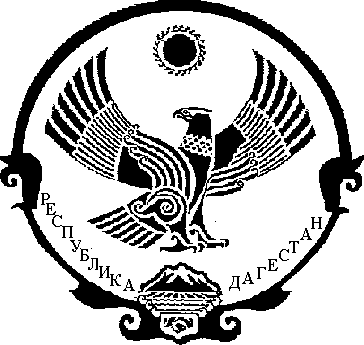 